PID 108092, MOT-BH-FY24: QUANTITY CALCULATIONSCalculated by: Parker Brown, Date: 1/3/23Checked by: Revised by: Parker Brown 4/26/23-5/4/23 , Parker Brown 5/17/23-5/18/23, Parker Brown 5/23/23Plan Splits:01/IMS/13MOT-70-1062MOT-70-1420N02/S>2/13MOT-201-099003/NHS/13MOT-49-0621MOT-49-0810RoadwayCLEARING AND GRUBBINGMOT-70-1420N : 600sf + 800sf + 500sf + 700sf = 2600sf / 9 = 289sy LSItem 202 Curb Removed01/IMS/13 MOT-70-1420N = 40ft +40ft = 80ftItem 202E23500 wearing course removedMOT-49-0621:Off Bridge: 14553.4sf (from ORD)/9 = 1617syOn Bridge: ((72’ x 66.72’)) = 4805.28sf/9= 534syTotal = 2151syMOT-49-0810:Off Bridge: 16479.82sf (from ORD)/9 = 1832syOn Bridge: ((72’ x 66.52’)) = 4789.44sf/9= 533syTotal = 2365syMOT-70-1062:Off Bridge: 5201.65sf (from ORD)/9 = 578syTotal = 578syMOT-70-1420N:Off Bridge: 4009.29sf (from ORD)/9 = 446syTotal = 446syMOT-201-0990:Off Bridge: 4838.51sf (from ORD)/9 = 537Total = = 53701/IMS/13 = 1024syMOT-70-1062MOT-70-1420N02/S>2/13 = 537MOT-201-099003/NHS/13 = 4516syMOT-49-0621MOT-49-0810Item 606 Guardrail, Type MGS01/IMS/13 MOT-70-1420NNE = 3posts 3 panels = 12.5ft x 3 = 38ftNW = 1 postSW = 3posts 3 panels = 12.5ft x 3 = 38ftTotal = 76ft03/NHS/13 MOT-49-0621 =137.5’+112.5+50’+125’ = 425’MOT-49-0810 = 25’+87.5’+87.5+25 = 225’Total = 650’Item 606 Anchor Assembly, MGS Type E03/NHS/13 MOT-49-0810 = 1 eachItem 606 Anchor Assembly, MGS Type B03/NHS/13 MOT-49-0621 = 1 eachItem 606 Anchor Assembly, MGS Type T03/NHS/13 MOT-49-0621 = 2 eachMOT-49-0810 = 3 eachItem 202 Guardrail Removed01/IMS/13 MOT-70-1420NNE = 3posts 3 panels = 12.5ft x 3 = 38ftNW = 1 postSW = 3posts 3 panels = 12.5ft x 3 = 38ftTotal = 76ft03/NHS/13 MOT-49-0621 = 25’NW+50’NE+138’SE+150’SW = 363’MOT-49-0810 = 113’SE+63’NE+113’NW+63SW=352’Total = 715’Item 202 Guardrail Removed for Reuse01/IMS/13 MOT-70-1420N1 Panel at each bridge limit for joint replacement = 4 x 12.5’ = 50ftItem 202 Anchor Assembly Removed, Type E03/NHS/13 MOT-49-0810: 1 Lt FwdItem 202 Anchor Assembly Removed, Type T03/NHS/13 MOT-49-0621: Each quad except Rt Fwd and Lt Fwd = 2MOT-49-0810: Each quad = 4Total = 6Item 606 MGS Bridge Terminal Assembly8 total. 4 at each 49 bridgeErosion ControlItem 203 Embankment NE = 10’ x 5’ x 1’ = 50cf/27 = 2cyNW = 15’ x 5’ x 1’ =75cf/27 = 3cyMOT-70-1420N Total = 5cyItem 659E10000 Seeding and MulchingMOT-49-0621 : 1900sf + 1900sf + (450sf x 4quads) = 5600sf / 9 = 623syMOT-49-0810 : 1200sf + 1900sf + (450sf x 4quads) = 4900sf / 9 = 545syMOT-70-1062 : none should be neededMOT-70-1420N : 600sf + 800sf + 500sf + 700sf + 900sf = 3500sf / 9 = 389syMOT-201-0990 (East Side only): 492 + 517 = 1009sf/9 =113sy01/IMS/13 = 389syMOT-70-1062MOT-70-1420N02/S>2/13 = 113syMOT-201-0990 (Median only)03/NHS/13 = 1168sy / 2 (per Dans recommendation) = 584syMOT-49-0621MOT-49-0810Item 659E10100 Seeding and Mulching for Wildlife02/S>2/14 = 312sy = 318sf + 377sf = 695sf/9 = 78syMOT-201-0990 (East Side only)Item 659E14000 Repair Seeding and Mulching5% of total 01/IMS/14 = 389sy x 0.05 =20syMOT-70-1062MOT-70-1420N02/S>2/14 = (113sy+78sy) x 0.05 =10syMOT-201-099003/NHS/14 = 584sy x 0.05 =30syMOT-49-0621MOT-49-0810Item 659E20000 Commercial Fertilizer01/IMS/14 = 3501sf x (30lbs/1000sf) = 105lbs/ (2000lbs/ton) = = 0.05tonsMOT-70-1062MOT-70-1420N02/S>2/14 = 1719sf x (30lbs/1000sf) = 51.57lbs / (2000lbs/ton) = = 0.03tonsMOT-201-099003/NHS/14 = 10512sf 5256sf x (30lbs/1000sf) = 157.68lbs/ (2000lbs/ton) = = 0.08tonMOT-49-0621MOT-49-0810Item 659E35000 Water01/IMS/14 = 2 applications of 0.0027M.Gal/1sy : 2(389sy x (0.0027M.Gal/1sy)) = 2M.GalMOT-70-1062MOT-70-1420N02/S>2/14 = 2 applications of 0.0027M.Gal/1sy : 2(191sy x (0.0027M.Gal/1sy)) = 1M.GalMOT-201-099003/NHS/14 = 1168sy 2 applications of 0.0027M.Gal/1sy : 2(584sy x (0.0027M.Gal/1sy)) = = 3M.GalMOT-49-0621MOT-49-0810Item 832E30000 Erosion Control1000 each for each structure (per Dan)01/IMS/14 = 2000MOT-70-1062MOT-70-1420N02/S>2/14 = 1000MOT-201-099003/NHS/14 = 2000MOT-49-0621MOT-49-0810PavementItem 203E10000 Excavation01/IMS/13MOT-70-1420N = ((117.71+39.46)x2) = 314.34sf x 1.25ft depth = 392.93cf / 27 = 14.55cy = 15cyItem 204E10000 Subgrade Compaction01/IMS/13MOT-70-1420N = ((117.71+39.46)x2) = 314.34sf / 9 = 34.93sy = 35syItem 304E20000 Aggregate Base01/IMS/13MOT-70-1420N = 314.34sf x 0.5ft thick = 157.17cf / 27 = 5.82cy = 6cyItem 301E56000 Asphalt Concrete Base, PG64-22, (449)01/IMS/13MOT-70-1420N = 314.34sf x 0.5ft thick = 157.17cf / 27 = 5.82cy = 6cyItem 407 Non-tracking Tack coatMOT-49-0621: 14553.4sf (from ORD)/9 = 1617sy x 0.085 = 138GalMOT-49-0810: 16479.82sf (from ORD)/9 = 1832sy x 0.085 = 156GalMOT-70-1062: 5201.65sf (from ORD)/9 = 578sy x 0.085 = 50GalMOT-70-1420N: 3679.63sf + 314.34sf (from ORD)/9 =443.78sy x 0.085 = 38GalMOT-201-0990: 4838.51sf (from ORD)/9 = 537sy x 0.085 = 46Gal01/IMS/14 = 88GalMOT-70-1062MOT-70-1420N02/S>2/14 = 46GalMOT-201-099003/NHS/14 = 294GalMOT-49-0621MOT-49-0810Item 441 Asphalt concrete surface course, Type 1, (449), PG70-22MMOT-49-0621: 14553.4sf (from ORD) = 14553.4 x (1.5”/12) = 1819.18 CF / 27 = 68cyMOT-49-0810: 16479.82sf (from ORD) = 16479.82sf x (1.5”/12) = 2059.98 CF / 27 = 77cyMOT-70-1062: 5201.65sf (from ORD) = 5201.65sf x (1.5”/12) = 650.21 CF / 27 = 24cyMOT-70-1420N: 3679.63sf x (1.5”/12) = = 459.96cf / 27 = 18cyMOT-70-1420N Pavement Rebuild (from ORD): 314.34sf x 0.25ft thick = 78.59cf / 27 = 2.91cy = 3cyMOT-201-0990: 4838.51sf (from ORD) = 4838.51sf x (1.5”/12) = 604.81 CF / 27 = 23cy01/IMS/14 = 45cyMOT-70-1062MOT-70-1420N02/S>2/14 = 23cyMOT-201-099003/NHS/14 = 145cyMOT-49-0621MOT-49-0810Item 609E24510 Curb, Type 4-CMOT-70-1420N = 80ftTraffic ControlItem 621E5400 Raised Pavement Marker RemovedMOT-70-1420N: 2 EachItem 626E01100 Barrier Reflector, Type 2, One way03/NHS/14MOT-49-062: 11MOT-49-0810: 10Total = 21Item 630E80101 Sign, Flat Sheet, APP01/IMS/14 MOT-70-1420N: 1 sign each abut, See sheet 3, MOT-70-1420N =  2sf03/NHS/14MOT-49-062: 1 signs on each rail = 2 each = 2sfMOT-49-0810: 1 signs on each rail = 2 each = 2sfItem 646E10010: Edge Line 6” (Mile)01/IMS/14 MOT-70-1420N: (312.45’ x 2 edge lines) = 624.9’ = 0.118 Miles03/NHS/14MOT-49-0621: 0.77 MilesMOT-49-0810: 0.69 MilesTotal = 1.46 MilesItem 646E10200: Center Line (Double Solid) (Mile)01/IMS/14 MOT-70-1062: 0.31 MilesMOT-70-1420N: 312.45’ = 0.059 MilesTotal = 0.37 MilesItem 646E10110: Lane Line 6” (Mile)01/IMS/14 MOT-70-10620: 0.31 Miles02/S>2/14 MOT-201-0990: (122.5’ x 2 lane lines) = 245’ = 0.046 Miles03/NHS/14 MOT-49-0621: 0.50 MilesMOT-49-0810: 1.06 MilesItem 646E10300: Channelizing Line, 8”01/IMS/14 MOT-70-1062: 50’03/NHS/14 MOT-49-0810: 45’ Total = 95’Item 646E20300: Lane Arrow01/IMS/14 MOT-70-1062: 3 each03/NHS/14 MOT-49-0810: 1 eachTotal = 4 eachStructure: MOT-49-0621Item 202 Portions of Structure removed, Over 20-foot span, as per planLump Sum (LS)Item 202 Bridge Railing Removed66.74ft x 2 = 134ftItem 202 Bridge Terminal Assembly Removed4 eachItem 509 Reinforcing Steel, Replacement of reinforcing steel, APPTotal = 100lb Item 509 Uncoated Steel Reinforcement (LB)Rear Abut = 843lbsFwd Abut = 837lbsDeck Edges = 3572lbsTotal = 5252lbsItem 510 Dowel holes with nonshrink, nonmetallic groutAbutment Refacing  = 78 + 79 = 157 totalItem 511 Class QC2 concrete, SuperstructureDeck edges = 4.33sf x 66.74ft = 289cf x 2 sides =578cf/27 = 22cyItem 511 Concrete Misc.: Embedded Galvanic Anodes (EGA)2ft spacing = 33 anodes each side = 66anodesItem 514 Field Painting, Misc: Zinc Rich PrimerEstimated from pictures2sf + 8sf + 24sf + 8sf + 21sf + 2sf + 2sf = 67sfItem 516 2” deep joint sealer, APP((36/cos(30)) x 2 = 83.14’ road width x 2) = 167ftItem 516 1/2” Preformed Expansion Joint FillerRear Abutment = (50ft + 50.666) x 0.5ft = 50.333sf = 51sfFwd Abutment = (50ft + 49.25ft) x 0.5ft = 49.63sf = 50sfTotal = 101sfItem 516 1” Preformed Expansion Joint FillerRear Abutment = 4.79ft x 0.5ft = 2.40sfFwd Abutment = 4.73ft x 0.5ft = 2.37sfTotal = 4.77sf = 5sfItem 517 Railing (Three Steel tube bridge railing)Typical Railing Plan Details = (60ft + 8ft + 8ft) x 2 sides = 152ftItem SPECIAL 51822300 Steel Drip Strip(9 Posts on bridge per side x 1.5’ + 66.74’) x 2 sides = 161sfSpecial Item 530 Structures, Misc.: Abutment Refacing with Galvanic Anode ProtectionRear AbutmentAbutment Detail Table = 300sf + 200sf = 500sfFwd AbutmentAbutment Detail Table 295sf + 200sf = 495sf Total = 995sfItem 848 Superplasticized Dense concrete overlay using hydrodemolition, 1 ¾”(38’x66.74’) x 2 sides =  5073sf/9 = 564syItem 848 Surface preparation using hydrodemolition, APPSee above = 564sy – (3ft deck edge x 66.74ft x 2sides)/9 = 520syItem 848 Superplasticized Dense concrete overlay (variable thickness), Material OnlyBuried SlabsProject photos/digiphotos shows moderate wearing surf distress (~20%). Both inside curbs are like gravel due to partial Curb removalSaturated areas on floor, spalls and eflo.Slab, built in 1966 without asphalt wearing surf.Orig cover 2" & prop. Cover 1.25”Assume 50% variable depth (visible condition + asphalt)Variable area = 50% x 4672 sf = 2336sfUse BDM 403.4.1 Thick = 2"Var. Vol = 2336sf x 2"/12 = 389cf/27 = 14cy Item 848 hand chippingBDM 403.4.1: 10%  of variable areaD7: Use 20% var area (for asphalt)0.20 x 2336sf = 467sf (10% hydro area, OK)/9 = 52syItem 848 Test slabLump Sum (LS)Item 848 Full-Depth RepairAssume Vol = 1cyStructure: MOT-49-0810Item 202 Portions of Structure removed, Over 20-foot span, as per planLump Sum (LS)Item 202 Bridge Railing Removed66.52ft x 2 = 134ftItem 202 Bridge Terminal Assembly Removed2 eachItem 509 Reinforcing Steel, Replacement of reinforcing steel, APPTotal = 100lb Item 509 Uncoated Steel Reinforcement (LB)Deck Edges = 3403lbs 3572lbsItem 511 Class QC2 concrete, Bridge Deck , SuperstructureDeck edges = 4.33sf x 66.74ft = 289cf x 2 sides =578cf/27 =22cyItem 511 Concrete Misc.: Embedded Galvanic Anodes (EGA)2ft spacing = 33 anodes each side = 66anodesItem 516 2” deep joint sealer, APP((36/cos(10)) x 2 = 73.11’ road width x 2) = 147ftItem 517 Railing (Three Steel tube bridge railing), APPTypical Railing Plan Details = (60ft + 8ft + 8ft) x 2 sides = 152ftItem SPECIAL 51822300 Steel Drip Strip(9 Posts on bridge per side x 1.5’ + 66.52’) x 2 sides =161ft Item 844 Patching Concrete Structure, APPForward and Rear Abut table = 80sfItem 848 Superplasticized Dense concrete overlay using hydrodemolition, 1 ¾”(36’x66.52’) x 2 sides = 4790/9 = 532.22sy = 533syItem 848 Surface preparation using hydrodemolition, APPSee above = 533sy - (3ft deck edge x 66.52ft x 2sides)/9 = 489syItem 848 Superplasticized Dense concrete overlay (variable thickness), Material Only Buried Slabs, New pavementAsphalt up to curbsSaturated areas on floor, spalls and eflo.Slab, built in 1966 without asphalt wearing surf.Orig cover 2" & prop. Cover 1.25”Assume 50% variable depth (visible condition + asphalt)Variable Area = 50% x 4390sf = 2195sfUse BDM 403.4.1 Thick = 2"Var. Vol = 2195sf x 2"/12 = 366cf/27 = 14cy Item 848 hand chippingBDM 403.4.1: 10% of variable areaD7: Use 20% var area (for asphalt)0.20 x 2195sf = 439sf (10% hydro area, OK)/9 = 49syStructure: MOT-70-1062Item 509E20001 Reinforcing Steel, Replacement of reinforcing steel, APPTotal = 100lb Item 516 1/2” Preformed Expansion Joint Filler(3.5ft x 4”/12) x 2 sides = 3sf Item 519 patching Concrete Structure, APPFwd Catch basin curtain = 3sf x 2 = 6sfFwd curb = 4sfRear curb = 7sfTotal = = 17sfItem 607 Special – Vandal Protection Fence, APPVPF spacing = (7’ + 89.917’ + 4.917’ + 89.917’ + 7’) x 2 sides = 398ftItem 611 Manhole adjusted to Grade1 ManholeItem 848 Superplasticized Dense concrete overlay using hydrodemolition, 1 ¾”212’ x 52’ = 11024sf/9 = 1224.89sy = 1225syItem 848 Surface preparation using hydrodemolition, APPSee above = 1225syItem 848 Superplasticized Dense concrete overlay (variable thickness), Material OnlyRecent Inspection report has ~10% of WS in CS2 for cracks, delams, and a 50sf patch. ~1% is in CS3 for wide cracks and heavy scale.~4% of floor is in CS2 for trans/diag cracks and some efflo. Isolated heavy efflo as wellSlab, built in 1994 Orig cover 2.5" & prop. Cover 1.75”Assume unsound area of 30% (due to eflo, spalls, and inside curb condition) from field notes.BDM T403-3: Var. Thick. Area = 55%Winter adjustment = 55% x 1.10 (one winter) = 60.5%Var. Area = 11024sf x 0.605 = 6669.5sf/9 = 742syUse BDM 403.4.1 Thick = 2"Var. Vol = 6669.5sf x 2"/12 = 1111.58cf/27 = 42cy Item 848 hand chippingBDM 403.4.1: 10%  of variable area0.10 x 6669.5sf = 1102.4sf 666.95sf/9 = 122.5sy = 123sy = 75syItem 848 Full-Depth RepairAssume Vol = 2cy @ pierStructure: MOT-70-1420NItem 202 Portions of Structure removed, Over 20-foot span, as per planLump Sum (LS)Item 202 Vandal Protection Fence Removed and Reset1 post at each end and each side = (4posts x 9’) =36ftItem 509 Reinforcing Steel, Replacement of reinforcing steel, APPTotal = 100lb Item 509 Epoxy Coated Reinforcing Steel (LB)Joint Replacement = 920lbs = 1100lbsItem 510 Dowel holes with nonshrink, nonmetallic groutJoint repair = 89 = 142Item 511 Class QC2 concrete, SuperstructureAreas from BluebeamAbutment backwalls = (81.37sf x 1.25’) x 2 backwalls =203.43cfBackwall Barrier = (1.7sf x 2’) x 2 backwalls = 6.8cf2’-0” Deck replacement (underside only) = (1.5sf x 57.06’) x 2 joints = 171.18cfDeck Barrier = (1.83sf x ~2.5’) x 2 joints = 9.15cfTotal = 390cf/ 27 = 15cyItem 513 Structural Steel for Rehabilitation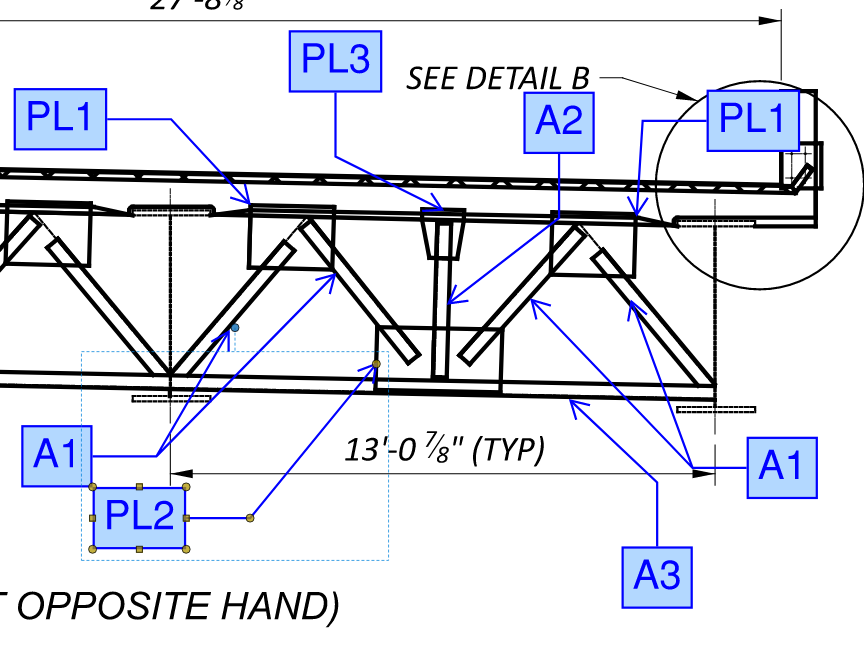 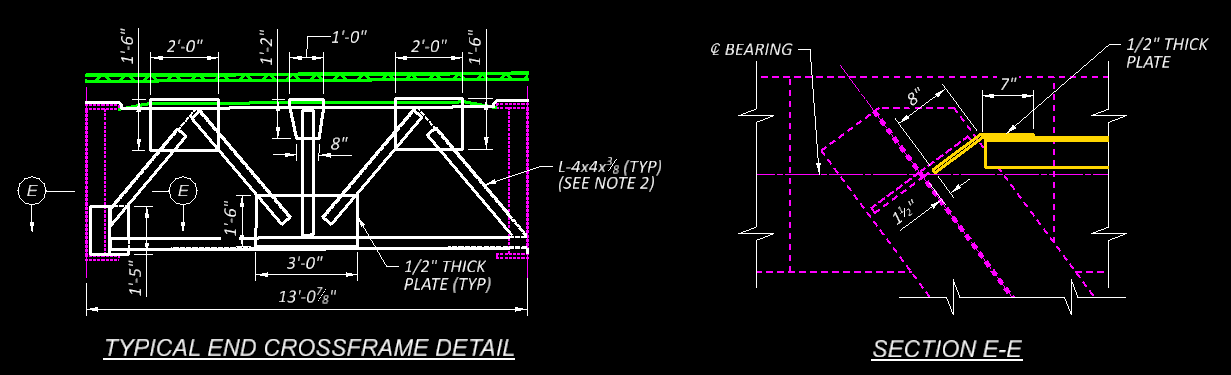 End Frame Angle 1 = 4.75’ x 4angles x 4 bays x 2 abuts = 152ft x 8.2lbs/ft = 1247 lbs4.167’ was based on GSD-1-19 for exactly 10” welds. After a discussion with Dan G on 4/26/23 updating to 4.75” to allow more flexibility in field.End Frame Angle 2 = 4.167 x 1angles x 4 bays x 2 abuts = 33.34ft x 8.2lbs/ft = 274 lbs3.69’ was based on GSD-1-19 for exactly 10” welds. After a discussion with Dan G on 4/26/23 updating to 4.167” to allow more flexibility in fieldEnd Frame Angle 3 = 13.04’ x 1angles x 4 bays x 2 abuts = 104.32ft x 8.2lbs/ft = 856lbsMissing XFrame (3x3x5/16)= sqrt(10.5’^2 + (52”/12)^2) = 11.36’ x 6.10lbs/ft = 70lbsStiffener plates = (1.417’ x 1.25’) x 4bays x 2sides = 14.17sf x 20.4lbs/sf (for ½” plates) = 290sfTotal = 735 + 1247 + 274 +856 + 70  + 290 = 3472 lbsItem 514 Surface preparation of existing structural steelEndFrame plates = [(2’x1.5’x2plates) + (1’x1.17’) + (3x1.5) + (1.417’ x 1.25’)] x 2 faces x 4 bays x 2 sides = 216sfEndframe Ls = (5’x5/bay+13’) x 1.33’ x 4bays x 2 sides = 404sfBeams = [(18”x2+1.5”x2+18”+52”x2)/12] x 10ft x 10beam ends = 1342sfStiffiners = [(52”x8”)/144] x 2 faces x 2/beam x 10beams = 116sfTotal = 2078sfItem 514 prime coatEndFrame plates = [(2’x1.5’x2plates) + (1’x1.17’) + (3x1.5) + (1.417’ x 1.25’)] x 2 faces x 4 bays x 2 sides = 216sfEndframe Ls = (5’x5/bay+13’) x 1.33’ x 4bays x 2 sides = 404sfBeams = [(18”x2+1.5”x2+18”+52”x2)/12] x 10ft x 10beam ends = 1342sfStiffiners = [(52”x8”)/144] x 2 faces x 2/beam x 10beams = 116sfTotal = 2078sfItem 514 Intermediate coatEndFrame plates = [(2’x1.5’x2plates) + (1’x1.17’) + (3x1.5) + (1.417’ x 1.25’)] x 2 faces x 4 bays x 2 sides = 216sfEndframe Ls = (5’x5/bay+13’) x 1.33’ x 4bays x 2 sides = 404sfBeams = [(18”x2+1.5”x2+18”+52”x2)/12] x 10ft x 10beam ends = 1342sfStiffiners = [(52”x8”)/144] x 2 faces x 2/beam x 10beams = 116sfTotal = 2078sfItem 514 Finish coatEndFrame plates = [(2’x1.5’x2plates) + (1’x1.17’) + (3x1.5) + (1.417’ x 1.25’)] x 2 faces x 4 bays x 2 sides = 216sfEndframe Ls = (5’x5/bay+13’) x 1.33’ x 4bays x 2 sides = 404sfBeams = [(18”x2+1.5”x2+18”+52”x2)/12] x 10ft x 10beam ends = 1342sfStiffiners = [(52”x8”)/144] x 2 faces x 2/beam x 10beams = 116sfTotal = 2078sfItem 516 Structural Expansion Joint Including Elastomeric Strip Seal 2abuts x [(54.40’  + 0.83’ x 2ea)] = = 113ftItem 516 2” deep joint sealer, APP42.833/cos(33d33’26”) = 53.3’ x 2sides = 106.64’ = 107ftItem 613 Low Strength Mortar Backfill(6’ x 3’ x 0.5’) x 2 sides = 18cf/27 = 1cyItem 844 Patching Concrete Structure, APPRear Abut table = 31sfItem 848 Superplasticized Dense concrete overlay using hydrodemolition, 1 ¾”(212.45’ – 1.54’x2) x 42.83’ = 8967.32sf/9 = 997syItem 848 Surface preparation using hydrodemolition, APP= 997sy – [(2.483’ x 2) x 42.83’]/9 = 973syItem 848 Superplasticized Dense concrete overlay (variable thickness), Material OnlyRecent Inspection report has ~2% of WS in CS2 for patches, delams and popouts. ~4% is in CS3 for Potholes, asphalt patches and large delam areas.~2% of floor is in CS2 for tran cracks and some efflo. Slab, built in 1982Orig cover 2" & prop. Cover 1.75”Assume unsound area of 30% (due to eflo, spalls, and inside curb condition) from field notes.BDM T403-3: Var. Thick. Area = 55%Winter adjustment = 55% x 1.10 (one winter) = 60.5%Var. Area = 8796sf x 0.605 = 5321.58sf/9 = 592syUse BDM 403.4.1 Thick = 2"Var. Vol = 5321.58sf x 2"/12 = 886.93cf/27 = 33cy Item 848 hand chippingBDM 403.4.1: 10%  of variable area0.10 x  5321.58sf = 910sf 532.16sf/9 = 60syItem 848 Full-Depth RepairAssume Vol = 1cyStructure: MOT-201-0990Item 516 2” deep joint sealer, APP2abuts x (24’/cos20) x 2= 103ftItem 848 Superplasticized Dense concrete overlay using hydrodemolition, 1 ¾”(22.60’ x 24’) x 2 = 1085sf/9 = 120.53sy = 121syItem 848 Surface preparation using hydrodemolition, APPSee above = 121syItem 848 Superplasticized Dense concrete overlay (variable thickness), Material OnlyRecent Inspection report has ~11% of WS in CS2 for long/trans cracks, delams, and asphalt patches. Light saturation in floor, minor leakage in CJs, some effloSlab, built in 1982Orig cover 2" & prop. Cover 1.75” Assume variable thick area of 30% (due asphalt patches and large delams)BDM T403-3: Var. Thick. Area = 55%Winter adjustment = 55% x 1.10 (one winter) = 60.5%Var. Area = 1085f x 0.605 = 656.43sf/9 = 73syUse BDM 403.4.1 Thick = 2"Var. Vol = 656.43sf x 2"/12 = 109.4cf/27 = 5cy Item 848 hand chippingBDM 403.4.1: 10%  of variable area0.10 x 656.43sf = 65.64sf/9 = 8syMaintenance of TrafficItem 614 Law Enforcement Officer with Patrol Car for Assistance160 HoursItem 614 Detour signingLump Sum (LS)Item 614 Work Zone Edge Line, Class III, 6”, 642 Paint (Jackie N. asked to include this these Class III quantities for in between MOT and permanent painting)01/IMS/14 MOT-70-1420N: (312.45’ x 2 edge lines) = 624.9’ = 0.118 Miles03/NHS/14MOT-49-0621: (292’ x 4 edge lines) = 1168’ = 0.221 MilesMOT-49-0810: (292’ x 4 edge lines) = 1168’ = 0.221 MilesTotal = 0.442milesItem 614 Item Work Zone Center Line, Class III, 642 Paint01/IMS/14 MOT-70-1062: (312’ x 2 center lines) = 624’ = 0.118 MilesMOT-70-1420N: 312.45’ = 0.059 MilesTotal = 0.18Item 614 Item Work Zone Lane Line, Class III, 6”, 642 Paint02/S>2/14 MOT-201-0990: (122.5’ x 2 lane lines) = 245’ = 0.046 Miles03/NHS/14 MOT-49-062: (292’ x 2 lane lines) = 584’ = 0.111 MilesMOT-49-0810: (292’ x 2 lane lines) = 584’ = 0.111 MilesItem 614 Item WORK ZONE CHANNELIZING LINE, CLASS III, 8", 642 PAINT03/NHS/14 MOT-49-0810: 45’Item 614 Work Zone Arrow, Class III, 642 Paint03/NHS/14 MOT-49-0810: 1 eachIncidentalsItem 614-Maintaining TrafficLump Sum (LS)Item 623-Construction Layout Stakes and SurveyingLump Sum (LS)Item 624-MobilizationLump Sum (LS)END OF CALCULATIONS 